A student found the posterior part of a male cockroach in the laboratory. The following sketch was made. The missing part in the sketch is: a) Anal cerci b) Anal style c) Brood pouch d) Antennae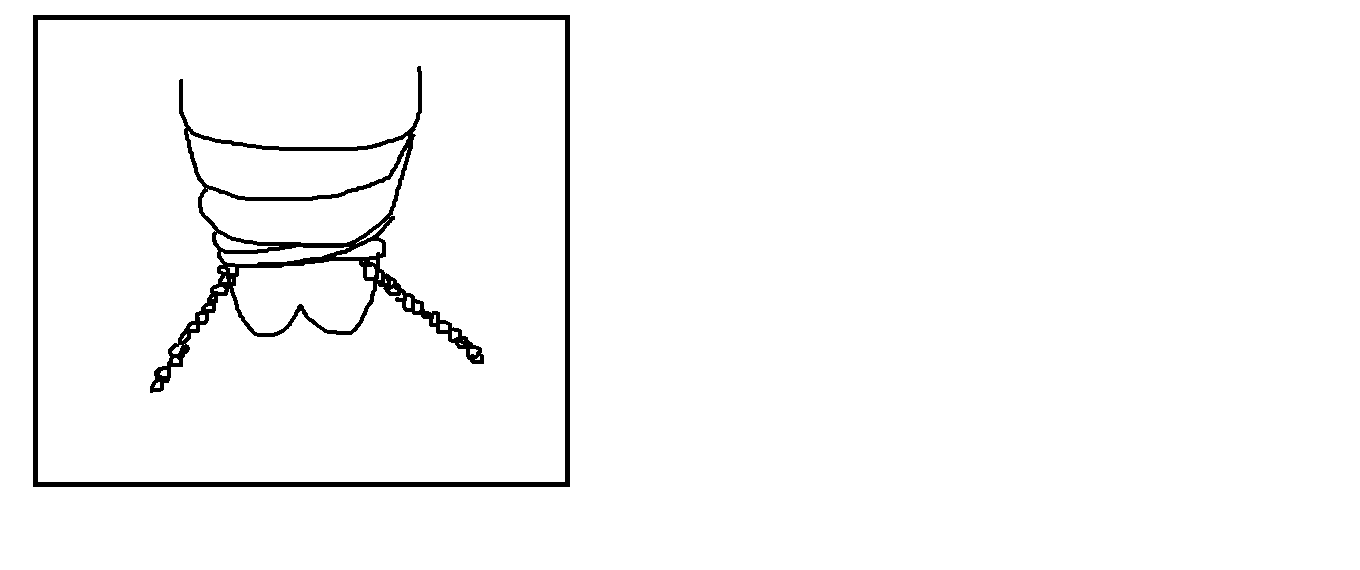 